Конспект индивидуального логопедического занятияПодготовила и провела учитель-логопед Захарова Е.А.ТЕМА: Автоматизация звука «л».ЗАДАЧИ: Закрепить представление о правилах артикуляции и характерных особенностях звука «л».        2. Развитие общей и мелкой моторики, мимической мускулатуры.        3. Развитие артикуляционной моторики.        4. Развитие силы голоса.        5. Формирование сильной длительной воздушной струи.        6. Развитие фонематического слуха.        7. Автоматизация звука «л» в слогах, словах, предложениях, в тексте.        8. Развитие функции звукового анализа и синтеза.        9. Закрепление названий диких и домашних животных.        10. Согласование местоимений твою, твое, твой, твои с                       существительными.        11. Воспитывать любовь и бережное отношение к животным.    ОБОРУДОВАНИЕ:Зеркало; профиль артикуляционный; карточка для изолированного произнесения звука и развития силы голоса; картинки с изображением диких и домашних животных; игрушка – белка, мелкие игрушки: лодка, белка, слон, лошадка, вешалка, велосипед, кошка, лампа; трафарет «Белка», карандаш.ХОД ЗАНЯТИЯОргмомент.    Сегодня, когда ты шла в садик замерзла? На улице было холодно или жарко?   Покажи, как ты замерзла – (съежится, напрячься). Отогрелась в садике –    расслабилась.2. А теперь давай разогреемся еще и сделаем массаж:    Руки растираем                                      (потирать ладони)    И разогреваем                                        (хлопаем в ладоши).    И лицо теплом своим нежно умываем   (ладонями проводить по лицу                                                                            сверху вниз).    Пальчики сгребают все плохие мысли     (граблеобразными движениями                                                    проводить пальцами от середины лба к вискам),     Ушки растираем сверху вниз мы быстро,     Их вперед сгибаем, тянем вниз за мочки,     А потом руками трогаем мы щечки.3. Артикуляционная гимнастика. А теперь давай расскажем про наш весёлый язычок.     Жил весёлый язычок          (губы в улыбке)     Запирался на крючок         (язык загнуть вверх)     Хоть один он проживал, никогда не унывал.     Утром рано просыпался,     За зарядку принимался.     Поднялся вверх, опустился вниз   («Качели»)     И еще раз повтори.     Спинку он свою загнул     (прикоснуться к верхней губе)     А затем он начал бег      Тут совсем не до утех        (по нёбу вперед-назад водить языком).     Притомился язычок,     Даже заколол бочок          (лёг отдохнуть «Лопаточка»)     Умываться он пошел,     Щетку в ванной он нашел,      Зубы чистил                       («Почистим зубы»)      Губы мыл                          (гладить губы из стороны в сторону)      Рот полоскал                     (имитация полоскания ротовой полости),     А умылся – засверкал.4.  Упражнение на дыхание и на развитие общей моторики.    Вышел язычок на улицу, а там ветер     Ветер дует нам в лицо,           (дуть, махи руками в лицо – сильная струя)    Закачалось деревцо                (наклоны туловища вправо- влево)    Ветер тише, тише, тише          (дуть махи руками в лицо – слабая струя)    Деревце все выше, выше         (потянуться, руки вверх).5.  Изолированное произнесение звука «л».    Упражнение на развитие силы голоса (по карточке).     И в небе увидел язычок самолет. Самолет летит от одного облака к другому.        Давай вспомним, как правильно нужно гудеть:      Кончик языка вверх, за зубы упирается, губы улыбаются.     По бокам от языка воздух пробирается.     «Л» получится певучий, плавный, ласковый и звучный.   Самолет приближается – (сначала тихо гудим, потом громче) л-л-л-Л-Л-Л.   Самолет удаляется – (сначала громко гудим, потом тихо) Л-Л-Л-л-л-л.   ( одновременно указательным пальцем проводить по облакам на карточке) 6. Какой звук сейчас мы произносили? Давай вспомним, какой он:    	- гласный или согласный (согласный, потому что воздух встречает преграду на своем пути – зубы и язык).  	  - глухой или звонкий (звонкий,  потому что говорим его голосом).   7. Автоматизация звука «л» в слогах.       Пошел язычок дальше. Стало ему весело, и он запел песенку:          ла-ла-ла-ла 					ал-ал-ал-алло-ло-ло-ло					ол-ол-ол-оллу-лу-лу-лу					ул-ул-ул-улала-ала-ала-ала 				оло-оло-оло-оло     (прошагать слоги пальцами по «кнопочкам»).   8.  Развитие мимики. (физминутка)Идет язычок дальше и встретил: (выкладываются картинки) медведя, лошадь, слона, белку.  Удивился (мимика – удивление), собаку, волка и испугался (испуг), кошку, белку и обрадовался (радость).    9.  Развитие фонематического слуха.  Игра «Поймай звук».А теперь послушай еще раз, кого он встретил и хлопни в ладоши, когда услышишь звук «л».     10. Закрепление названий диких и домашних животных.- Скажи, а тех, кого встретил язычок как можно назвать одним словом? (животные). А животные какие бывают (дикие и домашние). Отдели диких животных от домашних.11. Автоматизация звука «л» в словах и предложениях. (Упражнение на согласование  местоимения с существительным).- Язычку больше всех понравилась белочка. Белка попросила помочь ей найти ее игрушки. Нужно выбрать только те игрушки и предметы, в которых есть звук «л». (Лампа, лошадка, велосипед, стол, слон, белочка). Игра «Чья? Чьи? Чью?»:Нужно сказать: Я нашла твою…  твоего…  твои… 12. Звуко-слоговой анализ слова с графической записью.     Составить схему слова белка, определить, сколько слогов, найти место звука «Л»  в  слове. 13. Автоматизация звука «л» в тексте.Белка говорит тебе спасибо, она пойдет домой. Давай скажем, где у белки дом.Искала белка ствол с дуплом.Дупло у белки – это дом.14. Развитие мелкой моторики.      Обвести по трафарету «Белку» и заштриховать.15. Итог.     С каким звуком мы сегодня работали?     Кто приходил в гости?     Понравилось тебе занятие?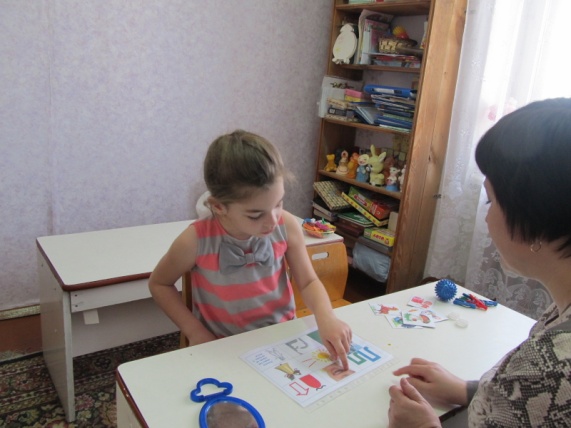 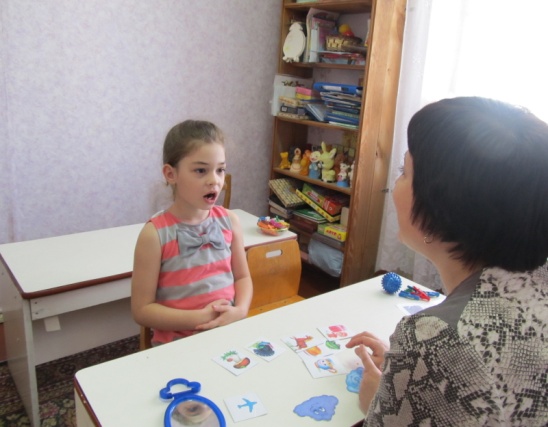 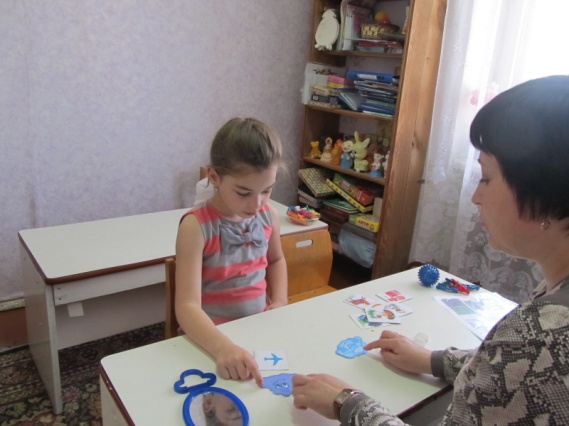 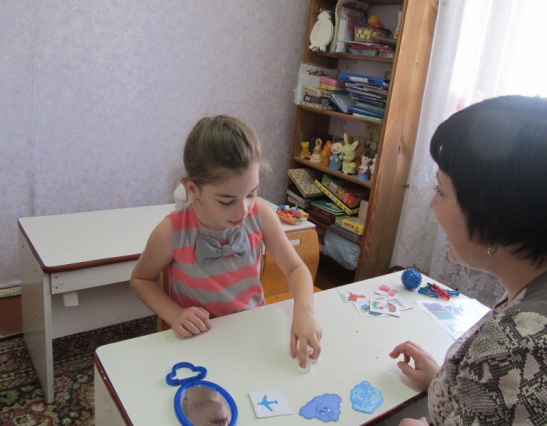 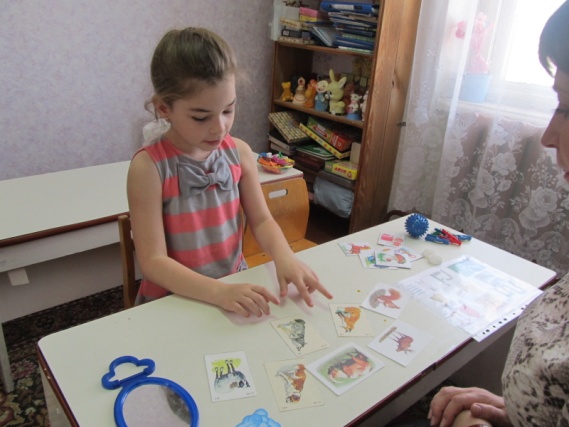 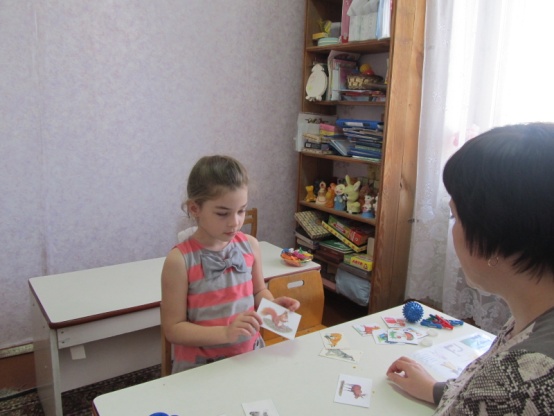 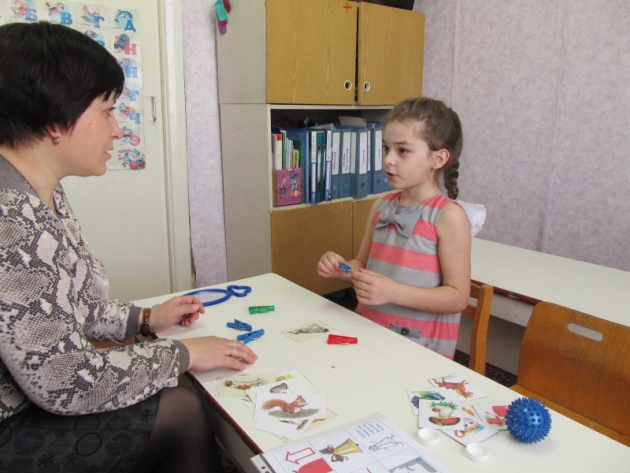 Самоанализ занятия на тему: «Автоматизация звука (Л)» На занятии присутствовал ребенок  подготовительной группы  с речевым диагнозом ОНР 3 уровня. Занятие соответствует плану коррекционной работы и требованиям программы.Так как основной вид деятельности дошкольников - игра, то занятие было построено по технологии игрового обучения. Также были использованы технологии развивающего и личностно-ориентированного обучения. Занятие состоит из 15 этапов, которые взаимосвязаны и последовательны между собой. На занятии были использованы игры, что повысило внутреннюю мотивацию ребенка  к коррекционно- образовательному процессу. Игровая форма сообщения темы занятия не только пробуждает у ребенка интерес к занятию, но и достигается главное для этого этапа – направляется внимание его  к изучаемому звуку. На этапе характеристики звука реализуются следующие задачи:- уточняется артикуляция – положение губ, языка и зубов при произношении изучаемого звука;- показывается профиль звука на рисунке;- уточняются акустические признаки звуков: согласные или гласные, твердые или мягкие, глухие или звонкие;- находится образное сравнение звука (самолет летит: ллллл)- определяется их место в звуко- буквенном городе ( в Синем, Красном или Зеленом замке они будут жить).    Основной задачей этапа автоматизации звука в слогах и слоговых сочетаниях является развитие слухо-речевой памяти и фонематического восприятия, мимики и просодических компонентов речи (ритма, ударения и интонации). Произношение слоговых рядов сочетается с развитием интонационной выразительности и движения.На этапе автоматизации звука в словах решаются следующие задачи:- развитие фонематического восприятия и фонематических представлений;- уточнение и расширение лексического запаса;- овладение грамматическими категориями словообразования и словоизменения;- развитие слухового внимания и зрительной памяти, тактильных ощущений;- овладение звуко-слоговым анализом.Для решения этих задач подобран речевой и наглядный материал.   Для развития фонематических представлений проводится игра «Поймай звук». В работе по обогащению словаря  выставляются картинки и определяется родовая группа (дикие или домашние животные), что способствует развитию логической памяти. А применение речевого материала - слов, насыщенных изучаемым звуком (в начале, середине или в конце слова),- развивает звуковое чутье. Параллельно с решением перечисленных задач на данном этапе ведется работа над усвоением грамматических категорий языка (Игра «Чей? Чья? Чьи?» способствует согласованию местоимения с существительными.  На этапе физминутки решаются следующие задачи: - снять усталость и напряжение;- внести эмоциональный заряд;- совершенствовать общую моторику;- выработать четкие координированные действия во взаимосвязи с речью.Физминутка  проведена в форме психофизической гимнастики, где ребенок мимикой, жестами и движениями изображал состояние животных. Музыка и ритмичные движения хорошо снимают усталость и благотворно влияют на настроение.   Цель занятия была доведена до ребенка, была  понятна и соответствовала содержанию занятия. Выбранные методы и приёмы соответствовали возрасту  и были подобраны с учётом  индивидуальных особенностей (состояние внимания, степени утомляемости и пр.). Наглядные и словесные инструкции предъявлялись точно и чётко. Использовалась следующая помощь: привлечение внимания, стимуляция речемыслительной деятельности посредством указаний, советов, использование вопросов разного типа (прямых, наводящих, подсказывающих), применение дополнительных наглядных опор (картинок), демонстрация образа отдельного действия и деятельности в целом. Задачи занятия реализовывались с помощью репродуктивного, объяснительно-иллюстративного, проблемного методов обучения. На протяжении всего занятия у ребенка  поддерживался интерес, чему способствовала динамика занятия, сюрпризный момент.  Все задания были подобраны с опорой на несколько анализаторов и способствовали развитию высших психических функций (внимания, восприятия, памяти, мышления). На занятии был создан благоприятный эмоциональный фон. Так как считаю создание положительной мотивации к выполнению задания, поощрение правильно выполненных действий формирует у ребёнка уверенность в возможностях преодоления имеющихся трудностей и способствует переносу способов действия в другие условия.  Ребенок  проявлял положительный эмоциональный настрой и достигли поставленных целей. Речь ребенка была правильной, чёткой, эмоциональной. Занятие соответствовало санитарно-гигиеническим нормам и требованиям сохранения здоровья.  Все дидактические моменты взаимосвязаны между собой и все они работают над выполнением единой цели, что способствует выполнению поставленных задач.